臺灣醫學會（函）	中華民國 103年 4月 7日	(103) 臺醫會淳字第 041號受文者：各醫師公會主  旨：臺灣醫學會103年春季學術演講會函請轉告  貴單位會員踴躍參加聽講。說  明：一、本會訂於民國103年5月17日下午、18日（星期六下午、星期日）為期一天半，於中國醫藥大學舉辦103年春季學術演講會。        二、茲將有關節目日程略錄於下列：            報到時間：5月17日（星期六）下午13:00時至17:00時。
5月18日（星期日）上午08:00時至16:00時。            報到地點：中國醫藥大學立夫教學大樓。            開幕典禮：5月18日上午8時45分假中國醫藥大學立夫教學大樓B1國際會議廳舉行。        三、參加者請親自持身份證報到註冊，於演講會場前持大會名牌刷進、刷出，依實際上課時數，由本會授與醫師執業執照積分及各專科醫學會之繼續教育積分。四、演講內容包括：特別演講、專題討論等，詳細請參閱大會時間表。        五、本活動需事先報名（臺灣醫學會會員、中國醫藥大學學生及住院醫師，免費參加），非臺灣醫學會會員，請繳交報名費伍佰元。網路報名及詳細活動內容請上學會網站：www.fma.org.tw。        六、隨函檢附此次大會學術演講會節目表、報名表各一份，敬請查收，並惠予公佈週知至感。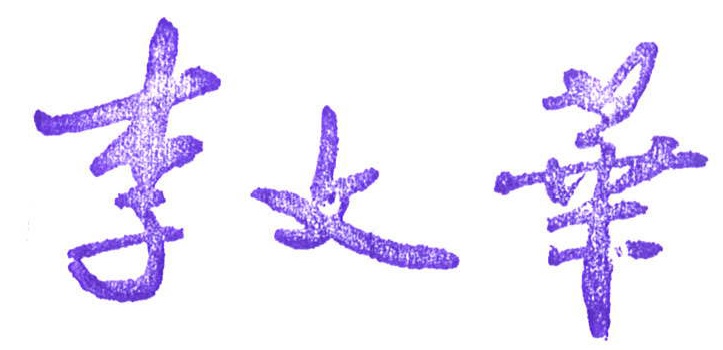 會  長  理事長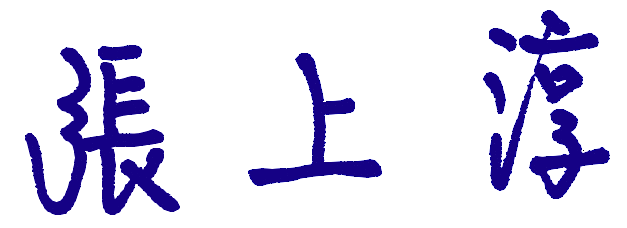 臺灣醫學會103年春季學術演講會詳細活動內容請參閱網站http://www.fma.org.tw註：教育訓練課程:乳房醫學影像訓練，僅限放射專科醫師報名，報名者請自行至中華民國放射線醫學會網頁線上報名。不受理現場報名。臺灣醫學會103年春季學術演講會報名表報名方式網路報名：www.fma.org.tw，網路報名更方便，歡迎多加使用線上報名。傳真報名：請填妥報名表後，將繳費收據連同報名表一併傳真至（02）2389-6716。付款方式銀    行：銀行名稱/彰化銀行台北分行(代號009)，帳號/50120106979100
戶名/臺灣醫學會(若以ATM轉帳請務必傳真轉帳收據或來電告知帳號末五碼以利核帳)郵政劃撥：劃撥帳號/14868233，戶名/臺灣醫學會注意事項本活動需事先報名(臺灣醫學會會員、中國醫藥大學學生及住院醫師免費參加)，
非臺灣醫學會會員請繳交參加費500元(因故無法出席，費用恕不退回)。場地名額有限，額滿為止，煩請於5月10日以前完成網路或傳真報名手續。本活動授與醫師繼續教育積分及執業執照積分(擬公告於本會網站)。未盡事宜請洽：（02）2331-0558(分機11古小姐)。本表可至本會網站【www.fma.org.tw】下載5月17日(星期六)5月17日(星期六)5月17日(星期六)5月17日(星期六)5月17日(星期六)5月17日(星期六)5月17日(星期六)5月17日(星期六)5月17日(星期六)5月17日(星期六)5月17日(星期六)5月17日(星期六)地點時間地點時間101講堂102講堂102講堂103講堂103講堂104講堂104講堂105講堂105講堂互助3A0213:30~15:2013:30~15:20專題討論1醫學教育的演進與發展專題討論2-1由本土Big Data尋找中風防治策略專題討論2-1由本土Big Data尋找中風防治策略專題討論3-1心臟血管疾病治療的新進展專題討論3-1心臟血管疾病治療的新進展專題討論4老年照護當前重要議題專題討論4老年照護當前重要議題教育訓練課程1-1乳房醫學影像訓練教育訓練課程1-1乳房醫學影像訓練生物科技研習營-1新時代的醫學研究與診斷治療15:20~15:4015:20~15:40Coffee BreakCoffee BreakCoffee BreakCoffee BreakCoffee BreakCoffee BreakCoffee BreakCoffee BreakCoffee BreakCoffee Break15:40~17:3015:40~17:30專題討論5轉譯醫學的現況與未來發展專題討論2-2由本土Big Data尋找中風防治策略專題討論2-2由本土Big Data尋找中風防治策略專題討論3-2心臟血管疾病治療的新進展專題討論3-2心臟血管疾病治療的新進展專題討論6緩和醫療-癌因性疲憊症之探討專題討論6緩和醫療-癌因性疲憊症之探討教育訓練課程1-2乳房醫學影像訓練教育訓練課程1-2乳房醫學影像訓練生物科技研習營-2新時代的醫學研究與診斷治療5月18日(星期日)5月18日(星期日)5月18日(星期日)5月18日(星期日)5月18日(星期日)5月18日(星期日)5月18日(星期日)5月18日(星期日)5月18日(星期日)5月18日(星期日)5月18日(星期日)5月18日(星期日)08:40~09:10開幕典禮(中國醫藥大學立夫教學大樓B1國際會議廳)貴賓致詞開幕典禮(中國醫藥大學立夫教學大樓B1國際會議廳)貴賓致詞開幕典禮(中國醫藥大學立夫教學大樓B1國際會議廳)貴賓致詞開幕典禮(中國醫藥大學立夫教學大樓B1國際會議廳)貴賓致詞開幕典禮(中國醫藥大學立夫教學大樓B1國際會議廳)貴賓致詞開幕典禮(中國醫藥大學立夫教學大樓B1國際會議廳)貴賓致詞開幕典禮(中國醫藥大學立夫教學大樓B1國際會議廳)貴賓致詞開幕典禮(中國醫藥大學立夫教學大樓B1國際會議廳)貴賓致詞開幕典禮(中國醫藥大學立夫教學大樓B1國際會議廳)貴賓致詞開幕典禮(中國醫藥大學立夫教學大樓B1國際會議廳)貴賓致詞開幕典禮(中國醫藥大學立夫教學大樓B1國際會議廳)貴賓致詞09:10~10:00特別演講-台灣醫療政策現況與未來主講人：衛生福利部 林奏延 政務次長特別演講-台灣醫療政策現況與未來主講人：衛生福利部 林奏延 政務次長特別演講-台灣醫療政策現況與未來主講人：衛生福利部 林奏延 政務次長特別演講-台灣醫療政策現況與未來主講人：衛生福利部 林奏延 政務次長特別演講-台灣醫療政策現況與未來主講人：衛生福利部 林奏延 政務次長特別演講-台灣醫療政策現況與未來主講人：衛生福利部 林奏延 政務次長特別演講-台灣醫療政策現況與未來主講人：衛生福利部 林奏延 政務次長特別演講-台灣醫療政策現況與未來主講人：衛生福利部 林奏延 政務次長特別演講-台灣醫療政策現況與未來主講人：衛生福利部 林奏延 政務次長特別演講-台灣醫療政策現況與未來主講人：衛生福利部 林奏延 政務次長特別演講-台灣醫療政策現況與未來主講人：衛生福利部 林奏延 政務次長10:00~10:30特別演講-Targeting tumor suppressor network for therapeutic application主講人：中國醫藥大學 李文華 校長特別演講-Targeting tumor suppressor network for therapeutic application主講人：中國醫藥大學 李文華 校長特別演講-Targeting tumor suppressor network for therapeutic application主講人：中國醫藥大學 李文華 校長特別演講-Targeting tumor suppressor network for therapeutic application主講人：中國醫藥大學 李文華 校長特別演講-Targeting tumor suppressor network for therapeutic application主講人：中國醫藥大學 李文華 校長特別演講-Targeting tumor suppressor network for therapeutic application主講人：中國醫藥大學 李文華 校長特別演講-Targeting tumor suppressor network for therapeutic application主講人：中國醫藥大學 李文華 校長特別演講-Targeting tumor suppressor network for therapeutic application主講人：中國醫藥大學 李文華 校長特別演講-Targeting tumor suppressor network for therapeutic application主講人：中國醫藥大學 李文華 校長特別演講-Targeting tumor suppressor network for therapeutic application主講人：中國醫藥大學 李文華 校長特別演講-Targeting tumor suppressor network for therapeutic application主講人：中國醫藥大學 李文華 校長10:30~10:50Coffee BreakCoffee BreakCoffee BreakCoffee BreakCoffee BreakCoffee BreakCoffee BreakCoffee BreakCoffee BreakCoffee BreakCoffee Break10:50~11:30特別演講-臨床需求是醫材創新的搖籃主講人：張有德 博士特別演講-臨床需求是醫材創新的搖籃主講人：張有德 博士特別演講-臨床需求是醫材創新的搖籃主講人：張有德 博士特別演講-臨床需求是醫材創新的搖籃主講人：張有德 博士特別演講-臨床需求是醫材創新的搖籃主講人：張有德 博士特別演講-臨床需求是醫材創新的搖籃主講人：張有德 博士特別演講-臨床需求是醫材創新的搖籃主講人：張有德 博士特別演講-臨床需求是醫材創新的搖籃主講人：張有德 博士特別演講-臨床需求是醫材創新的搖籃主講人：張有德 博士特別演講-臨床需求是醫材創新的搖籃主講人：張有德 博士特別演講-臨床需求是醫材創新的搖籃主講人：張有德 博士11:30~12:10特別演講-台灣生醫產業的現況與未來—製藥面主講人：台灣東洋藥品 林榮錦 董事長特別演講-台灣生醫產業的現況與未來—製藥面主講人：台灣東洋藥品 林榮錦 董事長特別演講-台灣生醫產業的現況與未來—製藥面主講人：台灣東洋藥品 林榮錦 董事長特別演講-台灣生醫產業的現況與未來—製藥面主講人：台灣東洋藥品 林榮錦 董事長特別演講-台灣生醫產業的現況與未來—製藥面主講人：台灣東洋藥品 林榮錦 董事長特別演講-台灣生醫產業的現況與未來—製藥面主講人：台灣東洋藥品 林榮錦 董事長特別演講-台灣生醫產業的現況與未來—製藥面主講人：台灣東洋藥品 林榮錦 董事長特別演講-台灣生醫產業的現況與未來—製藥面主講人：台灣東洋藥品 林榮錦 董事長特別演講-台灣生醫產業的現況與未來—製藥面主講人：台灣東洋藥品 林榮錦 董事長特別演講-台灣生醫產業的現況與未來—製藥面主講人：台灣東洋藥品 林榮錦 董事長特別演講-台灣生醫產業的現況與未來—製藥面主講人：台灣東洋藥品 林榮錦 董事長12:10~13:30午餐午餐午餐午餐午餐午餐午餐午餐午餐午餐午餐地點時間101講堂101講堂101講堂102講堂102講堂103講堂103講堂104講堂104講堂105講堂105講堂13:30~15:20專題討論7您累了嗎？臺灣醫師過勞問題的解析與因應？專題討論7您累了嗎？臺灣醫師過勞問題的解析與因應？專題討論7您累了嗎？臺灣醫師過勞問題的解析與因應？專題討論8肝臟疾病治療的新進展專題討論8肝臟疾病治療的新進展專題討論9醫法倫專題：醫療暴力、自費告知與無效醫療專題討論9醫法倫專題：醫療暴力、自費告知與無效醫療專題討論10個人化癌症治療與癌症手術之重建專題討論10個人化癌症治療與癌症手術之重建教育訓練課程2-1醫療器材及技術之臨床試驗醫事人員培訓教育訓練課程2-1醫療器材及技術之臨床試驗醫事人員培訓15:20~15:40Coffee BreakCoffee BreakCoffee BreakCoffee BreakCoffee BreakCoffee BreakCoffee BreakCoffee BreakCoffee BreakCoffee BreakCoffee Break15:40~17:30專題討論11智慧醫院與資訊化醫療專題討論11智慧醫院與資訊化醫療專題討論11智慧醫院與資訊化醫療專題討論12肝臟移植的現況與展望專題討論12肝臟移植的現況與展望專題討論13感染管制專題：感控管理、流感與疫苗發展的新方向專題討論13感染管制專題：感控管理、流感與疫苗發展的新方向專題討論14國際與兩岸醫療的整合與趨勢專題討論14國際與兩岸醫療的整合與趨勢教育訓練課程2-2醫療器材及技術之臨床試驗醫事人員培訓教育訓練課程2-2醫療器材及技術之臨床試驗醫事人員培訓參加對象(請勾選)□臺灣醫學會會員
(會員號碼            )非臺灣醫學會會員(參加費500元)非臺灣醫學會會員(參加費500元)姓名電話身份證字號(請務必填寫)電子信箱或傳真通訊
地址付款方式□郵局劃撥□銀行轉帳(帳號末五碼)＿ ＿＿＿    日期         □郵局劃撥□銀行轉帳(帳號末五碼)＿ ＿＿＿    日期         □郵局劃撥□銀行轉帳(帳號末五碼)＿ ＿＿＿    日期         